Беседа для детей подготовительной группы «Деньги»Цель: формирование у дошкольников финансовой грамотности.Знакомство с деньгами и их значение.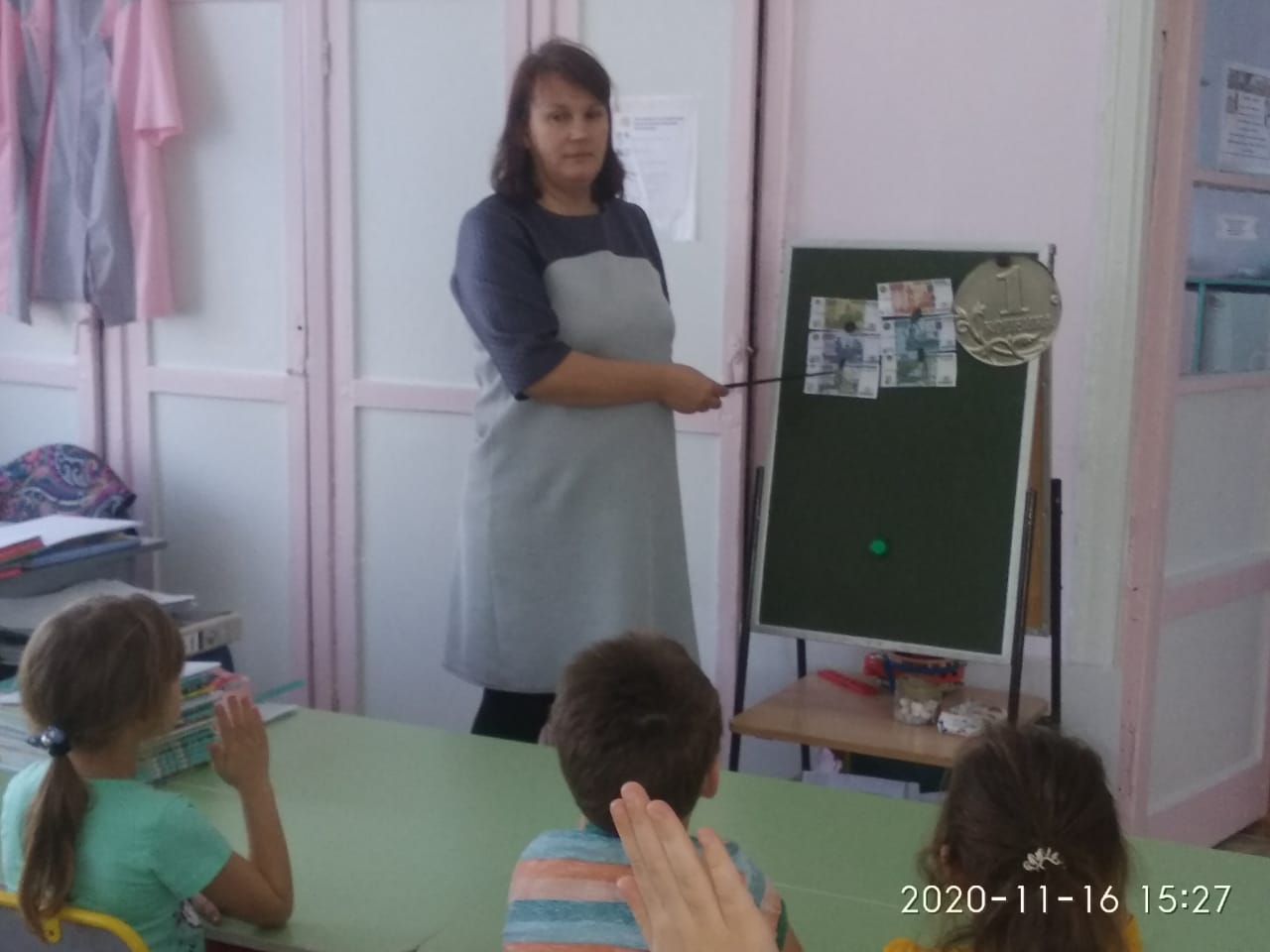 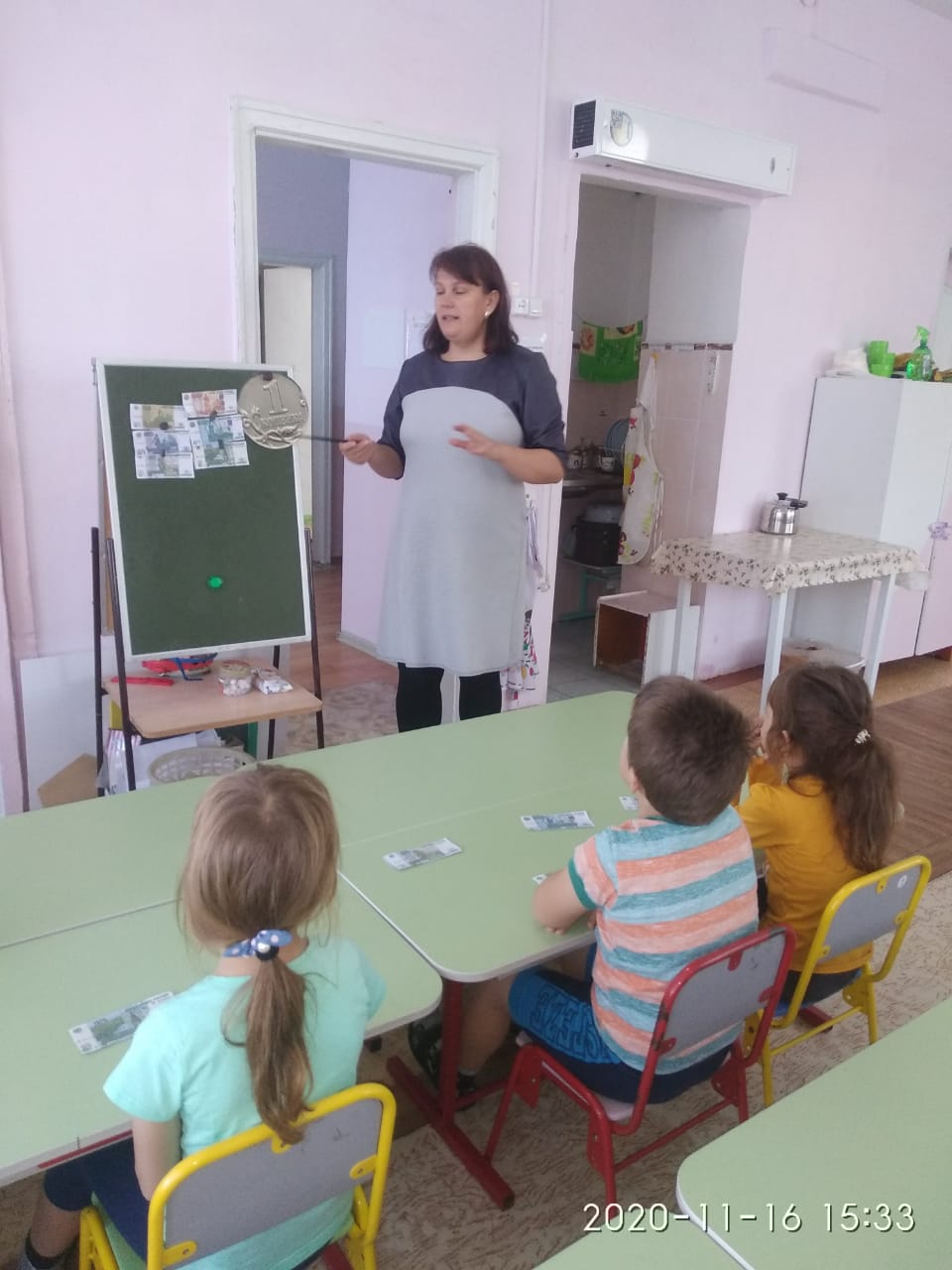 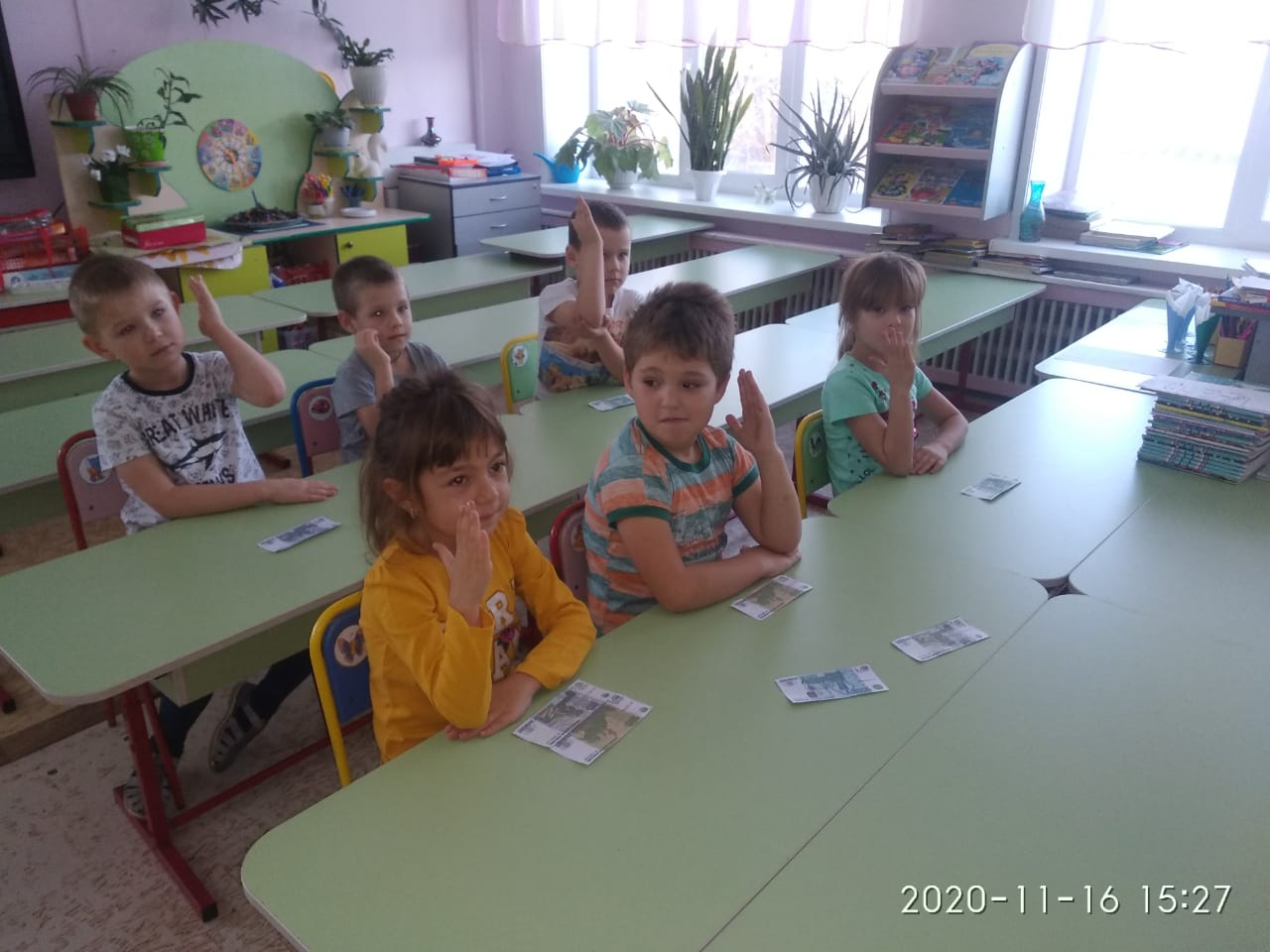 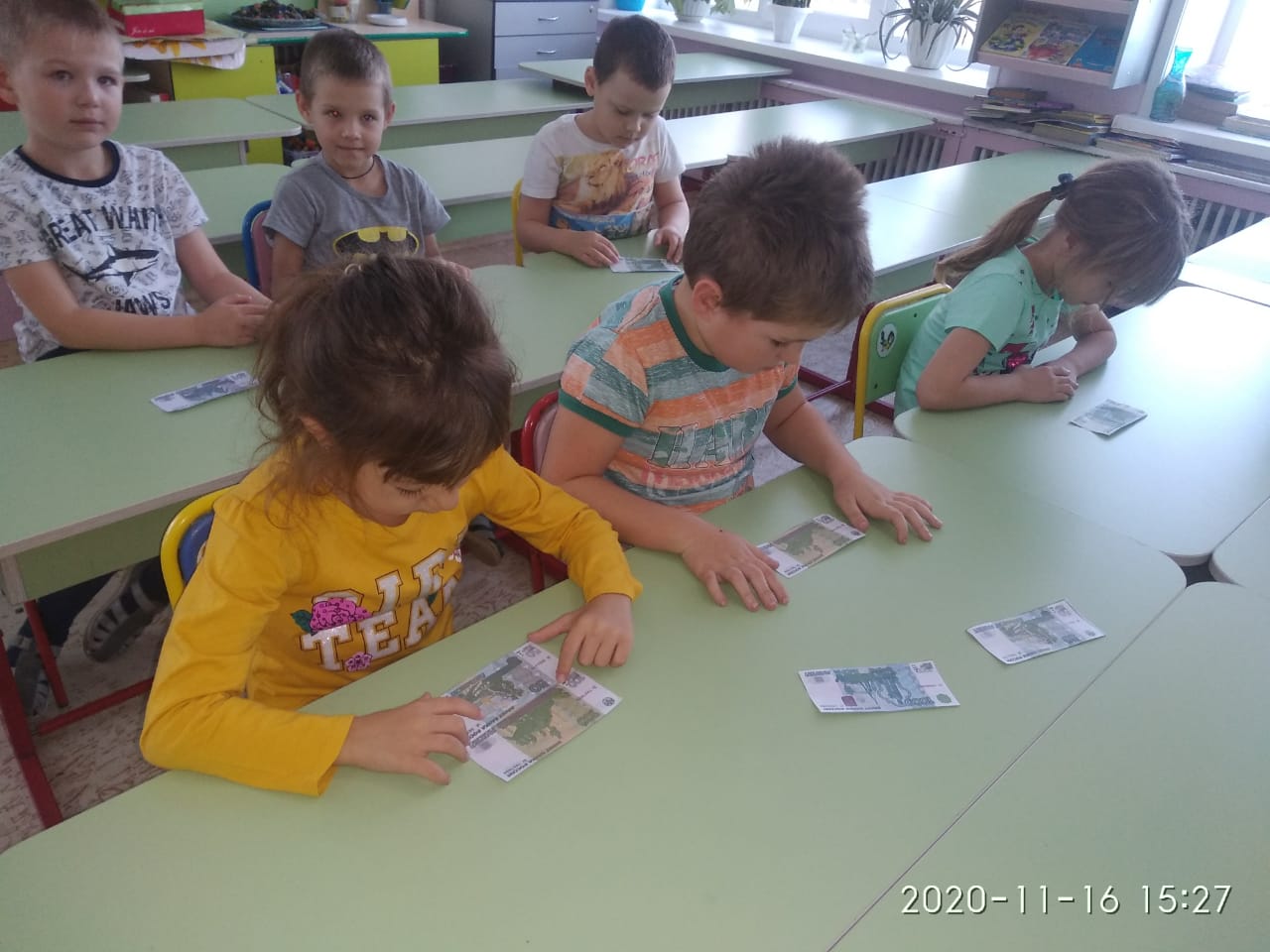 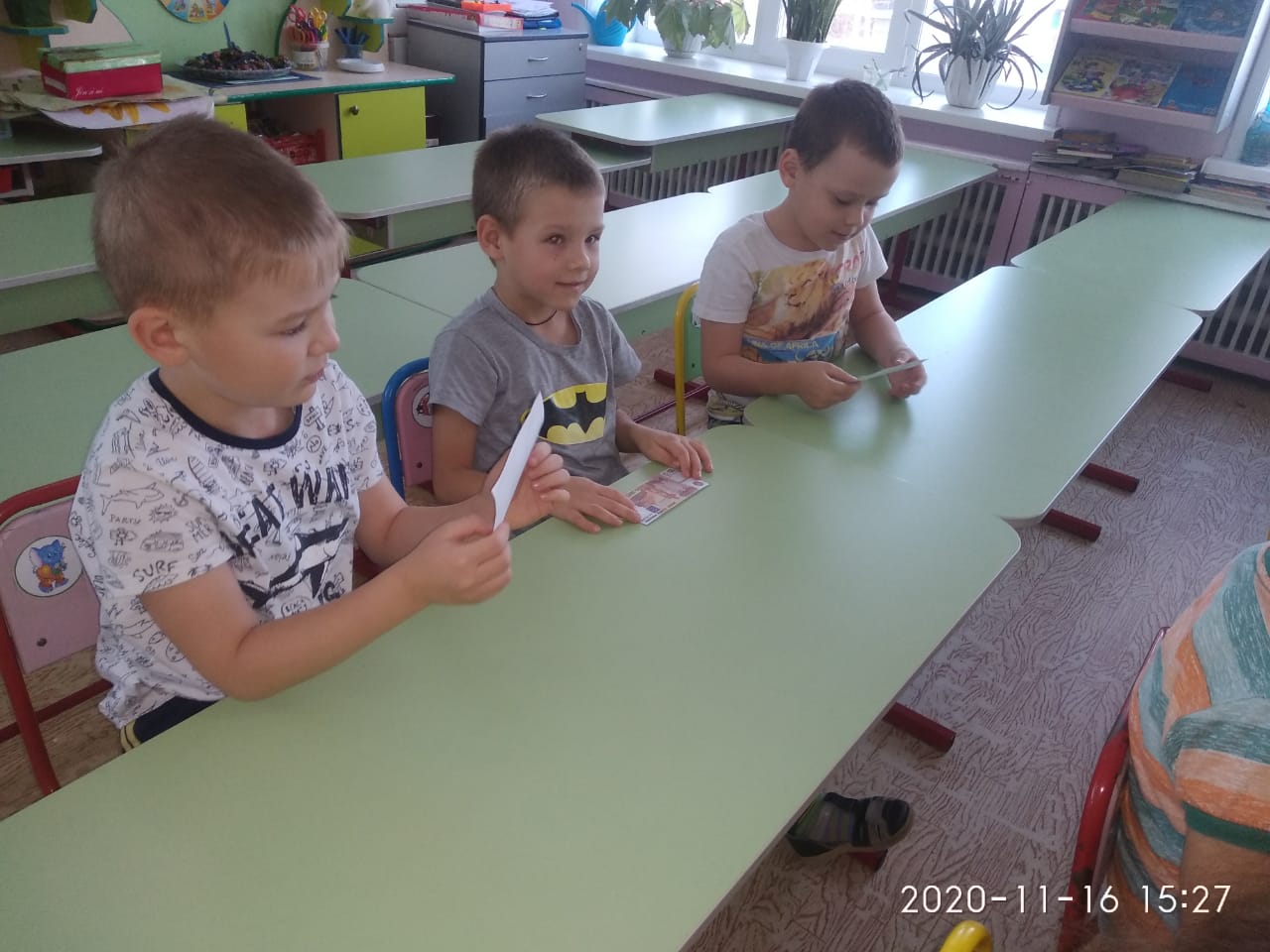 